    Geraldton District Hospital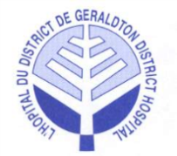 Minutes of theRegular Board MeetingHeld in the Boardroom at the Geraldton District Hospital, Tuesday, May 7, 2019 at 5:30 p.m.Present:		Dorene Boulanger		Victor Tschajka (T)		Jamie McPherson (T)	Voting		Myrna Letourneau		Kathryn Legault 		Ralph Humphreys		Willy Anton  			Terry Popowich 		Mark Wright (T)	Non-Voting		Lucy Bonanno			Dr. Roy Laine			Adam Kolisnyk			Sylvie Duranceau 		Brigitte Cloutier-Ouellette	Dr. Ryan Zufelt (T) 		Sandra Penner (recorder)Regrets:		Mandy LaBelle				Voting			Regrets:		Laurie Heerema			Non-Voting		Guests:		Lindy Roy			Ian McPherson			Scott Potts (T)	Board Composition (voting):		8 Elected 	2 Appointments		Total	10Current Vacancies (voting):		1 Elected	0 Appointments		Total     1Total Board Members (voting):	10	Present:  	9		Attendance: 	90%____________________________________________________Board Chair SignatureCALL TO ORDERCALL TO ORDERCALL TO ORDERCALL TO ORDERCALL TO ORDER1.1. Welcome and Chair’s Opening Remarks:● The meeting was called to order at 5:30 p.m., by the Chair, D. Boulanger.● D. Boulanger read the Treaty Acknowledgement.1.1. Welcome and Chair’s Opening Remarks:● The meeting was called to order at 5:30 p.m., by the Chair, D. Boulanger.● D. Boulanger read the Treaty Acknowledgement.1.1. Welcome and Chair’s Opening Remarks:● The meeting was called to order at 5:30 p.m., by the Chair, D. Boulanger.● D. Boulanger read the Treaty Acknowledgement.2.0 DECLARATION OF CONFLICTS OF INTEREST 2.0 DECLARATION OF CONFLICTS OF INTEREST 2.0 DECLARATION OF CONFLICTS OF INTEREST 2.0 DECLARATION OF CONFLICTS OF INTEREST 2.0 DECLARATION OF CONFLICTS OF INTEREST ● None declared● None declared● None declared3.0 ADOPTION OF THE AGENDA3.0 ADOPTION OF THE AGENDA3.0 ADOPTION OF THE AGENDA3.0 ADOPTION OF THE AGENDA3.0 ADOPTION OF THE AGENDA● D. Boulanger asked if there were any amendments to the agenda.It was moved by M. Letourneau and seconded by W. Anton that the agenda be approved as presented.CARRIED● D. Boulanger asked if there were any amendments to the agenda.It was moved by M. Letourneau and seconded by W. Anton that the agenda be approved as presented.CARRIED● D. Boulanger asked if there were any amendments to the agenda.It was moved by M. Letourneau and seconded by W. Anton that the agenda be approved as presented.CARRIEDRES 43RES 434.0 PRESENTATIONS4.0 PRESENTATIONS4.0 PRESENTATIONS4.0 PRESENTATIONS4.0 PRESENTATIONS4.1 Staff Satisfaction Survey● I. McPherson presented the summary of the last survey and the action plan.  For the last survey there was a 76% overall satisfaction rate and a 75.5% response rate which was a great increase due to the online format.  I. McPherson noted there is also an incentive for a paid day off for completing the survey which increased the response rate.● I. McPherson noted the current survey opened May 1 – 31st and the Board will receive the results in September.  He noted there have already been 31 responses received and the comments have been positive.  4.2 Performance Management System Development● L. Roy provided an update on the 360 assessments noting they are going to be much more subjective then the performance appraisals.  It will be looking at what are the skills and contributions managers and how do they affect the work of others.  ● To ensure the feedback is meaningful to the board L. Roy would like the members to choose the competencies from the selection options included in the meeting package.  There should be 8 competencies with each having 4 subcategories.  ● R. Humphreys inquired regarding the 4 questions to be developed for each competency, will they be broad spectrum and L. Roy indicated they would be.  ● The list was discussed.● J. McPherson noted 8 were too many, that there should be 4.  No more than 6 and 4 core plus two others based on the specific role.  ● S. Duranceau noted if you are comparing managers then they should be measured with the same criteria.  ● T. Popowich feels you should have 8 as you are measuring leadership.● L. Roy noted for the individual assessments, L. Bonanno’s goals will cascade down and there will be individual appraisals scheduled for March 2020 after the 360 assessments are completed.● T. Popowich noted the 360 can be about interpretation.  He noted that a lot of the competencies listed at the bottom can be rolled into the core items.  ● It was concluded L. Roy will use the 8 competencies suggested as noted at the top of the selection page. 4.3 Scott Potts – ER Project4.3.1 Project Update● S. Potts presented his report noting it was a very large tender package with the mandatory site visit having taken place on April 9th.  ● There are three general contracts who have submitted their intent to bid.  There have been a fair number of questions from the generals and sub-contractors.  A number of questions have been in regards to the LTC sprinkler portion.  ● S. Potts noted a special board meeting will need to be called to approve the tender results.  ● J. McPherson inquired what the time frame would be for the special meeting.● It was discussed and decided the special meeting may take place May 15th or 16th either in person or by joining the meeting by teleconference.4.3.2 Construction Subcommittee● S. Potts noted a subcommittee will need to be formed by members of the Board of Directors to deal with construction issues.● T. Popowich volunteered to chair the subcommittee.  ● It was determined the committee should be comprised of the CFO along with Manager of Support Services, L. Bonanno and S. Potts● J. McPherson noted he would be willing to sit on this committee as did D. Boulanger and V. Tschajka.  ● T. Popowich inquired regarding the Terms of Reference and L. Bonanno noted this will be brought forth at the first meeting.4.4 Patient Stories● L. Bonanno presented the patient story which was sent directly to her email.  It was from a family who’s relative was brought into the ED department who were extremely pleased with the manner in which their loved one was taken care of. 4.1 Staff Satisfaction Survey● I. McPherson presented the summary of the last survey and the action plan.  For the last survey there was a 76% overall satisfaction rate and a 75.5% response rate which was a great increase due to the online format.  I. McPherson noted there is also an incentive for a paid day off for completing the survey which increased the response rate.● I. McPherson noted the current survey opened May 1 – 31st and the Board will receive the results in September.  He noted there have already been 31 responses received and the comments have been positive.  4.2 Performance Management System Development● L. Roy provided an update on the 360 assessments noting they are going to be much more subjective then the performance appraisals.  It will be looking at what are the skills and contributions managers and how do they affect the work of others.  ● To ensure the feedback is meaningful to the board L. Roy would like the members to choose the competencies from the selection options included in the meeting package.  There should be 8 competencies with each having 4 subcategories.  ● R. Humphreys inquired regarding the 4 questions to be developed for each competency, will they be broad spectrum and L. Roy indicated they would be.  ● The list was discussed.● J. McPherson noted 8 were too many, that there should be 4.  No more than 6 and 4 core plus two others based on the specific role.  ● S. Duranceau noted if you are comparing managers then they should be measured with the same criteria.  ● T. Popowich feels you should have 8 as you are measuring leadership.● L. Roy noted for the individual assessments, L. Bonanno’s goals will cascade down and there will be individual appraisals scheduled for March 2020 after the 360 assessments are completed.● T. Popowich noted the 360 can be about interpretation.  He noted that a lot of the competencies listed at the bottom can be rolled into the core items.  ● It was concluded L. Roy will use the 8 competencies suggested as noted at the top of the selection page. 4.3 Scott Potts – ER Project4.3.1 Project Update● S. Potts presented his report noting it was a very large tender package with the mandatory site visit having taken place on April 9th.  ● There are three general contracts who have submitted their intent to bid.  There have been a fair number of questions from the generals and sub-contractors.  A number of questions have been in regards to the LTC sprinkler portion.  ● S. Potts noted a special board meeting will need to be called to approve the tender results.  ● J. McPherson inquired what the time frame would be for the special meeting.● It was discussed and decided the special meeting may take place May 15th or 16th either in person or by joining the meeting by teleconference.4.3.2 Construction Subcommittee● S. Potts noted a subcommittee will need to be formed by members of the Board of Directors to deal with construction issues.● T. Popowich volunteered to chair the subcommittee.  ● It was determined the committee should be comprised of the CFO along with Manager of Support Services, L. Bonanno and S. Potts● J. McPherson noted he would be willing to sit on this committee as did D. Boulanger and V. Tschajka.  ● T. Popowich inquired regarding the Terms of Reference and L. Bonanno noted this will be brought forth at the first meeting.4.4 Patient Stories● L. Bonanno presented the patient story which was sent directly to her email.  It was from a family who’s relative was brought into the ED department who were extremely pleased with the manner in which their loved one was taken care of. 4.1 Staff Satisfaction Survey● I. McPherson presented the summary of the last survey and the action plan.  For the last survey there was a 76% overall satisfaction rate and a 75.5% response rate which was a great increase due to the online format.  I. McPherson noted there is also an incentive for a paid day off for completing the survey which increased the response rate.● I. McPherson noted the current survey opened May 1 – 31st and the Board will receive the results in September.  He noted there have already been 31 responses received and the comments have been positive.  4.2 Performance Management System Development● L. Roy provided an update on the 360 assessments noting they are going to be much more subjective then the performance appraisals.  It will be looking at what are the skills and contributions managers and how do they affect the work of others.  ● To ensure the feedback is meaningful to the board L. Roy would like the members to choose the competencies from the selection options included in the meeting package.  There should be 8 competencies with each having 4 subcategories.  ● R. Humphreys inquired regarding the 4 questions to be developed for each competency, will they be broad spectrum and L. Roy indicated they would be.  ● The list was discussed.● J. McPherson noted 8 were too many, that there should be 4.  No more than 6 and 4 core plus two others based on the specific role.  ● S. Duranceau noted if you are comparing managers then they should be measured with the same criteria.  ● T. Popowich feels you should have 8 as you are measuring leadership.● L. Roy noted for the individual assessments, L. Bonanno’s goals will cascade down and there will be individual appraisals scheduled for March 2020 after the 360 assessments are completed.● T. Popowich noted the 360 can be about interpretation.  He noted that a lot of the competencies listed at the bottom can be rolled into the core items.  ● It was concluded L. Roy will use the 8 competencies suggested as noted at the top of the selection page. 4.3 Scott Potts – ER Project4.3.1 Project Update● S. Potts presented his report noting it was a very large tender package with the mandatory site visit having taken place on April 9th.  ● There are three general contracts who have submitted their intent to bid.  There have been a fair number of questions from the generals and sub-contractors.  A number of questions have been in regards to the LTC sprinkler portion.  ● S. Potts noted a special board meeting will need to be called to approve the tender results.  ● J. McPherson inquired what the time frame would be for the special meeting.● It was discussed and decided the special meeting may take place May 15th or 16th either in person or by joining the meeting by teleconference.4.3.2 Construction Subcommittee● S. Potts noted a subcommittee will need to be formed by members of the Board of Directors to deal with construction issues.● T. Popowich volunteered to chair the subcommittee.  ● It was determined the committee should be comprised of the CFO along with Manager of Support Services, L. Bonanno and S. Potts● J. McPherson noted he would be willing to sit on this committee as did D. Boulanger and V. Tschajka.  ● T. Popowich inquired regarding the Terms of Reference and L. Bonanno noted this will be brought forth at the first meeting.4.4 Patient Stories● L. Bonanno presented the patient story which was sent directly to her email.  It was from a family who’s relative was brought into the ED department who were extremely pleased with the manner in which their loved one was taken care of. 5.0 CORRESPONDENCE5.0 CORRESPONDENCE5.0 CORRESPONDENCE5.0 CORRESPONDENCE5.0 CORRESPONDENCE● None to present this month.● None to present this month.● None to present this month.6.0 EDUCATION6.0 EDUCATION6.0 EDUCATION6.0 EDUCATION6.0 EDUCATION6.1 Guide to Good Governance – Chapter 4 Pg 61-91● T. Popowich inquired on page 62, if we have an action plan and L. Bonanno noted we have an plan in place with the Municipality.● M. Letourneau inquired if the annual report is published in the paper and L. Bonanno indicated it is.● For the June meeting the agenda is quite full so the readings will be tabled until September 2019.  At which time the members will resume at Chapter 5 page 91.6.1 Guide to Good Governance – Chapter 4 Pg 61-91● T. Popowich inquired on page 62, if we have an action plan and L. Bonanno noted we have an plan in place with the Municipality.● M. Letourneau inquired if the annual report is published in the paper and L. Bonanno indicated it is.● For the June meeting the agenda is quite full so the readings will be tabled until September 2019.  At which time the members will resume at Chapter 5 page 91.6.1 Guide to Good Governance – Chapter 4 Pg 61-91● T. Popowich inquired on page 62, if we have an action plan and L. Bonanno noted we have an plan in place with the Municipality.● M. Letourneau inquired if the annual report is published in the paper and L. Bonanno indicated it is.● For the June meeting the agenda is quite full so the readings will be tabled until September 2019.  At which time the members will resume at Chapter 5 page 91.7.0 CONSENT AGENDA7.0 CONSENT AGENDA7.0 CONSENT AGENDA7.0 CONSENT AGENDA7.0 CONSENT AGENDA7.1 Regular Board Meeting Minutes – April 2, 2019:● Nothing noted.7.2 CCS Report:● Nothing noted.7.3 CNE Report:● No report at this meeting.It was moved by W. Anton and seconded by K. Legault to accept the Consent Agenda as presented.CARRIED7.1 Regular Board Meeting Minutes – April 2, 2019:● Nothing noted.7.2 CCS Report:● Nothing noted.7.3 CNE Report:● No report at this meeting.It was moved by W. Anton and seconded by K. Legault to accept the Consent Agenda as presented.CARRIED7.1 Regular Board Meeting Minutes – April 2, 2019:● Nothing noted.7.2 CCS Report:● Nothing noted.7.3 CNE Report:● No report at this meeting.It was moved by W. Anton and seconded by K. Legault to accept the Consent Agenda as presented.CARRIEDRES 44RES 448.0 ITEMS LIFTED FROM CONSENT AGENDA8.0 ITEMS LIFTED FROM CONSENT AGENDA8.0 ITEMS LIFTED FROM CONSENT AGENDA8.0 ITEMS LIFTED FROM CONSENT AGENDA8.0 ITEMS LIFTED FROM CONSENT AGENDA8.1 The consent agenda was approved as presented, no items lifted.8.1 The consent agenda was approved as presented, no items lifted.8.1 The consent agenda was approved as presented, no items lifted.RES 45RES 459.0 BUSINESS ARISING FROM MINUTES9.0 BUSINESS ARISING FROM MINUTES9.0 BUSINESS ARISING FROM MINUTES9.0 BUSINESS ARISING FROM MINUTES9.0 BUSINESS ARISING FROM MINUTES9.1 Investment Policy Review BOD-EXL10● K. Legault reported the bond rating and international investment sections were amended.   Members accepted the policy as revised.9.1 Investment Policy Review BOD-EXL10● K. Legault reported the bond rating and international investment sections were amended.   Members accepted the policy as revised.9.1 Investment Policy Review BOD-EXL10● K. Legault reported the bond rating and international investment sections were amended.   Members accepted the policy as revised.CAPITAL PLAN / CFO REPORTCAPITAL PLAN / CFO REPORTCAPITAL PLAN / CFO REPORTCAPITAL PLAN / CFO REPORTCAPITAL PLAN / CFO REPORT10.1 Finance  ● A. Kolisnyk presented his reports noting 70% of the capital plan has been completed.  Electrical panels have been completed and the radiant heat lamps will be completed shortly.● T. Popowich inquired regarding the oxygen concentration.  A. Kolisnyk noted a number of the regional CFO’s met and it was agreed to give Praxair 4 months to improve their service prior to making the change.  T. Popowich noted the cost savings with the concentrator however A. Kolisnyk noted it also comes with some risks as it is new technology.● R. Humphreys inquired how we structure risk management with education and A. Kolisnyk noted there is a lot of information out there and it can be rolled out as mandatory management education.10.1 Finance  ● A. Kolisnyk presented his reports noting 70% of the capital plan has been completed.  Electrical panels have been completed and the radiant heat lamps will be completed shortly.● T. Popowich inquired regarding the oxygen concentration.  A. Kolisnyk noted a number of the regional CFO’s met and it was agreed to give Praxair 4 months to improve their service prior to making the change.  T. Popowich noted the cost savings with the concentrator however A. Kolisnyk noted it also comes with some risks as it is new technology.● R. Humphreys inquired how we structure risk management with education and A. Kolisnyk noted there is a lot of information out there and it can be rolled out as mandatory management education.10.1 Finance  ● A. Kolisnyk presented his reports noting 70% of the capital plan has been completed.  Electrical panels have been completed and the radiant heat lamps will be completed shortly.● T. Popowich inquired regarding the oxygen concentration.  A. Kolisnyk noted a number of the regional CFO’s met and it was agreed to give Praxair 4 months to improve their service prior to making the change.  T. Popowich noted the cost savings with the concentrator however A. Kolisnyk noted it also comes with some risks as it is new technology.● R. Humphreys inquired how we structure risk management with education and A. Kolisnyk noted there is a lot of information out there and it can be rolled out as mandatory management education.  12.0 LINKAGES & PARTNERSHIPS  12.0 LINKAGES & PARTNERSHIPS  12.0 LINKAGES & PARTNERSHIPS  12.0 LINKAGES & PARTNERSHIPS  12.0 LINKAGES & PARTNERSHIPS12.1 QIC Meeting Minutes and Score Card	● The next QIC meeting is scheduled for June 20, 201912.2 HCAC Meeting Minutes ● The next HCAC meeting is scheduled for June 12, 201912.3 Geraldton District Hospital Auxiliary Report● M. Letourneau presented the Geraldton District Hospital Auxiliary report.  It was moved by T. Popowich and seconded by R. Humphreys that the Linkage and Partnership reports be accepted as presented.CARRIED12.1 QIC Meeting Minutes and Score Card	● The next QIC meeting is scheduled for June 20, 201912.2 HCAC Meeting Minutes ● The next HCAC meeting is scheduled for June 12, 201912.3 Geraldton District Hospital Auxiliary Report● M. Letourneau presented the Geraldton District Hospital Auxiliary report.  It was moved by T. Popowich and seconded by R. Humphreys that the Linkage and Partnership reports be accepted as presented.CARRIEDRES 46RES 46RES 4613.0 CEO REPORT:13.0 CEO REPORT:13.0 CEO REPORT:13.0 CEO REPORT:13.0 CEO REPORT:● L. Bonanno presented her report and provided a brief overview.  ● L. Bonanno noted we have a senior team member, S. Duranceau retiring and there was a tea held on May 3rd in her honour.  B. Ouellet will be taking over the role of Chief of Clinical Services.  L. Bonanno thanked Sylvie for her years of service and noted she will be missed.● L. Bonanno reported in regards to the Ontario Health Teams, we are part of a readiness submission to become part of a team with the LHIN.  A working group was developed with various stakeholders and the proposal will be submitted May 15th.   L. Bonanno will share the report when available.  ● T. Popowich inquired within our community how many partners have signed up and Lucy noted that this submission is at a higher level through TB.  ● J. McPherson noted from the presentations he attended today, primary care is at the forefront of the plan moving forward.● L. Bonanno noted she included Bill 74 which has received royal assent on the third reading as an addendum to her report.  ● M. Letourneau noted she is pleased L. Bonanno is proactive.It was moved by M. Letourneau and seconded by T. Popowich that the report from the CEO be approved as presented.CARRIED● L. Bonanno presented her report and provided a brief overview.  ● L. Bonanno noted we have a senior team member, S. Duranceau retiring and there was a tea held on May 3rd in her honour.  B. Ouellet will be taking over the role of Chief of Clinical Services.  L. Bonanno thanked Sylvie for her years of service and noted she will be missed.● L. Bonanno reported in regards to the Ontario Health Teams, we are part of a readiness submission to become part of a team with the LHIN.  A working group was developed with various stakeholders and the proposal will be submitted May 15th.   L. Bonanno will share the report when available.  ● T. Popowich inquired within our community how many partners have signed up and Lucy noted that this submission is at a higher level through TB.  ● J. McPherson noted from the presentations he attended today, primary care is at the forefront of the plan moving forward.● L. Bonanno noted she included Bill 74 which has received royal assent on the third reading as an addendum to her report.  ● M. Letourneau noted she is pleased L. Bonanno is proactive.It was moved by M. Letourneau and seconded by T. Popowich that the report from the CEO be approved as presented.CARRIEDRES 47RES 47RES 47